Output artikel MA, MO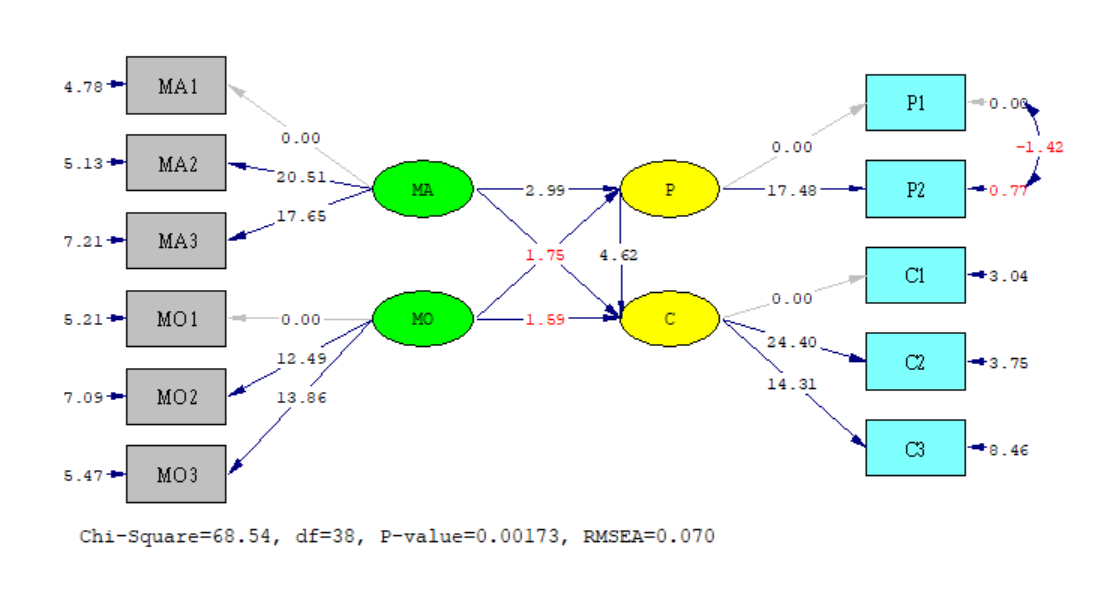 DATE:  1/12/2020                                  TIME: 10:03                                L I S R E L  8.80                                       BY                         Karl G. Jöreskog & Dag Sörbom                    This program is published exclusively by                    Scientific Software International, Inc.                       7383 N. Lincoln Avenue, Suite 100                        Lincolnwood, IL 60712, U.S.A.             Phone: (800)247-6113, (847)675-0720, Fax: (847)675-2140        Copyright by Scientific Software International, Inc., 1981-2006           Use of this program is subject to the terms specified in the                        Universal Copyright Convention.                          Website: www.ssicentral.com The following lines were read from file D:\IIS241019\PATH1modif.spj: Raw Data from file  D:\IIS241019\DATA2910x.psf Latent Variables  EO MA  LO MO DC P C sample size =165 Relationships MA1 = 1*MA MA2-MA3 = MA MO1 = 1*MO MO2-MO3 = MO P1 - P2 = P set correlation between P2 P1 FREE C1-C3 = C P = MA MO C = MA MO P Path Diagram Set the error variance of P1 to 0 Admissibility Check = Off End of Problem Sample Size =   165         Covariance Matrix                         P1         P2         C1         C2         C3        MA1               --------   --------   --------   --------   --------   --------       P1       1.00       P2       0.90       1.00       C1       0.52       0.51       1.16       C2       0.49       0.47       1.01       1.04       C3       0.49       0.45       0.80       0.75       1.00      MA1       0.43       0.36       0.39       0.32       0.42       1.00      MA2       0.40       0.34       0.36       0.31       0.41       0.87      MA3       0.36       0.29       0.30       0.23       0.34       0.82      MO1       0.43       0.45       0.41       0.36       0.27       0.35      MO2       0.42       0.42       0.32       0.26       0.37       0.40      MO3       0.42       0.44       0.34       0.31       0.33       0.38         Covariance Matrix                        MA2        MA3        MO1        MO2        MO3               --------   --------   --------   --------   --------      MA2       1.00      MA3       0.81       1.00      MO1       0.37       0.31       1.00      MO2       0.39       0.39       0.71       1.00      MO3       0.43       0.34       0.77       0.70       1.00 Number of Iterations =  7 LISREL Estimates (Maximum Likelihood)                                    Measurement Equations       P1 = 1.00*P,, R² = 1.00       P2 = 0.97*P, Errorvar.= 0.065 , R² = 0.94           (0.055)            (0.085)                       17.48              0.77                    C1 = 1.04*C, Errorvar.= 0.086 , R² = 0.93                              (0.028)                                          3.04                    C2 = 0.97*C, Errorvar.= 0.097 , R² = 0.91           (0.040)            (0.026)                       24.40              3.75                    C3 = 0.78*C, Errorvar.= 0.40  , R² = 0.60           (0.054)            (0.047)                       14.31              8.46                   MA1 = 1.00*MA, Errorvar.= 0.13  , R² = 0.87                               (0.026)                                           4.78                   MA2 = 0.99*MA, Errorvar.= 0.14  , R² = 0.86           (0.048)             (0.027)                       20.51               5.13                   MA3 = 0.93*MA, Errorvar.= 0.24  , R² = 0.76           (0.053)             (0.033)                       17.65               7.21                   MO1 = 1.00*MO, Errorvar.= 0.22  , R² = 0.78                               (0.043)                                           5.21                   MO2 = 0.91*MO, Errorvar.= 0.35  , R² = 0.65           (0.073)             (0.050)                       12.49               7.09                   MO3 = 0.99*MO, Errorvar.= 0.24  , R² = 0.76           (0.072)             (0.043)                       13.86               5.47              Error Covariance for P2 and P1 = -0.06                                 (0.044)                                  -1.42         Structural Equations        P = 0.25*MA + 0.45*MO, Errorvar.= 0.70  , R² = 0.30           (0.084)   (0.094)             (0.080)                       2.99      4.78                8.81                     C = 0.38*P + 0.15*MA + 0.16*MO, Errorvar.= 0.70  , R² = 0.30           (0.081)  (0.088)   (0.10)              (0.086)                       4.62     1.75      1.59                8.07                      Reduced Form Equations        P = 0.25*MA + 0.45*MO, Errorvar.= 0.70, R² = 0.30           (0.084)   (0.094)                                          2.99      4.78                                       C = 0.25*MA + 0.33*MO, Errorvar.= 0.80, R² = 0.20           (0.093)   (0.10)                                           2.69      3.26                                        Covariance Matrix of Independent Variables                    MA         MO               --------   --------       MA       0.87              (0.11)                7.81       MO       0.39       0.78              (0.08)     (0.11)                4.97       6.85         Covariance Matrix of Latent Variables                      P          C         MA         MO               --------   --------   --------   --------        P       1.00        C       0.51       1.00       MA       0.39       0.35       0.87       MO       0.45       0.35       0.39       0.78                           Goodness of Fit Statistics                             Degrees of Freedom = 38               Minimum Fit Function Chi-Square = 66.04 (P = 0.0032)       Normal Theory Weighted Least Squares Chi-Square = 68.54 (P = 0.0017)                 Estimated Non-centrality Parameter (NCP) = 30.54             90 Percent Confidence Interval for NCP = (11.21 ; 57.71)                        Minimum Fit Function Value = 0.40                Population Discrepancy Function Value (F0) = 0.19              90 Percent Confidence Interval for F0 = (0.068 ; 0.35)             Root Mean Square Error of Approximation (RMSEA) = 0.070            90 Percent Confidence Interval for RMSEA = (0.042 ; 0.096)               P-Value for Test of Close Fit (RMSEA < 0.05) = 0.11                  Expected Cross-Validation Index (ECVI) = 0.76             90 Percent Confidence Interval for ECVI = (0.64 ; 0.93)                         ECVI for Saturated Model = 0.80                       ECVI for Independence Model = 13.04      Chi-Square for Independence Model with 55 Degrees of Freedom = 2116.77                            Independence AIC = 2138.77                                Model AIC = 124.54                              Saturated AIC = 132.00                           Independence CAIC = 2183.94                               Model CAIC = 239.51                             Saturated CAIC = 402.99                          Normed Fit Index (NFI) = 0.97                        Non-Normed Fit Index (NNFI) = 0.98                     Parsimony Normed Fit Index (PNFI) = 0.67                        Comparative Fit Index (CFI) = 0.99                        Incremental Fit Index (IFI) = 0.99                         Relative Fit Index (RFI) = 0.95                             Critical N (CN) = 152.88                     Root Mean Square Residual (RMR) = 0.043                             Standardized RMR = 0.043                        Goodness of Fit Index (GFI) = 0.93                   Adjusted Goodness of Fit Index (AGFI) = 0.88                  Parsimony Goodness of Fit Index (PGFI) = 0.54 The Modification Indices Suggest to Add an Error Covariance  Between    and     Decrease in Chi-Square    New Estimate C2        C1                  8.3                 0.29 MO1       C3                 17.5                -0.12 MO2       C3                 11.8                 0.11                           Time used:    0.031 Seconds